Tuesday 7th July 2020Read the extract below and answer to questions in your book.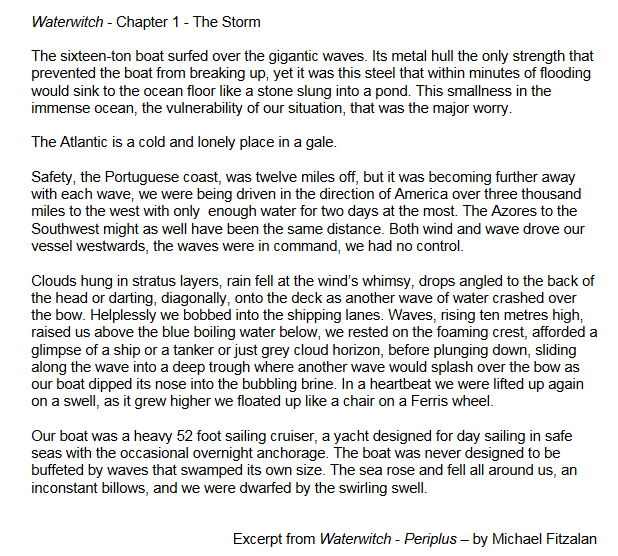 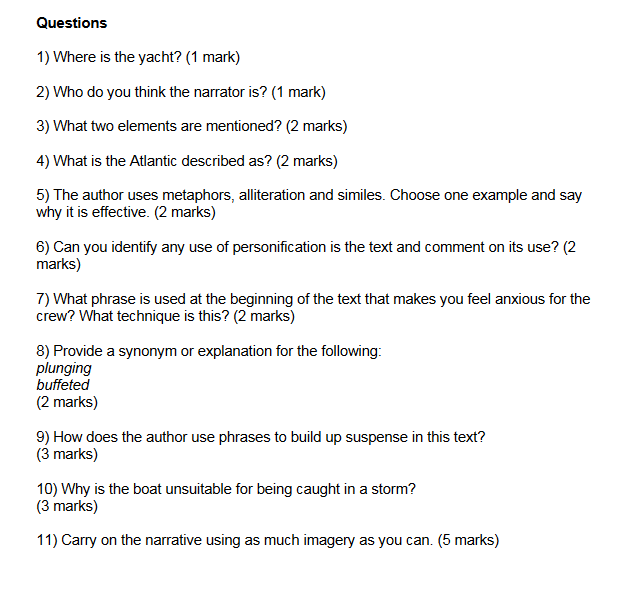 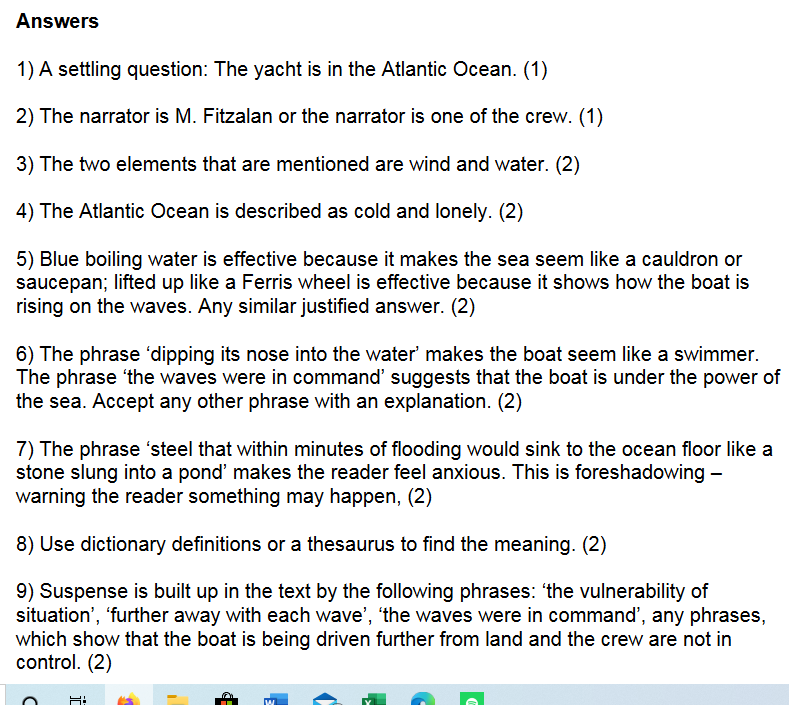 